SURAT KETERANGANNOMOR : B.          /SH.III/PP.00.9/    /2021Yang bertanda tangan di bawah ini,Nama				: Dr. Arifuddin Muda Harahap, M.HumNIP				: 19810828 200901 1 011Jabatan      		: Wakil Dekan Bidang Kemahasiswaan,               Alumnidan Kerjasamadengan ini menerangkan bahwa,Nama				: NIM				: Tempat/Tanggal lahir	: Semester /Jurusan		: Alamat	: Jalan . dan bahwa wali Anak/ Mahasiswa,Nama				: TanggalLahir			: NIP/NRK				:Pangkat / Gol		: Jabatan				: Instansi				:Alamat	: Adalah benar mahasiswa Fakultas Syari`ah dan Hukum UIN Sumatera Utara Tahun Akademik 2020/2021, menurut sepengetahuan kami mahasiswa tersebut masih aktif kuliah dan Berkelakuan Baik.Demikian surat keterangan ini kami berikan untuk dipergunakan seperlunya.Medan,       		2021    a.n. Dekan Wakil Dekan Bidang Kemahasiswaan, Alumni dan Kerjasama							Dr. Arifuddin Muda Harahap, M.Hum							Nip. 19810828 200901 1 011Tembusan :DekanFakultasSyari`ahdan Hukum UIN -SUYbsPERSYARATAN PENGURUSAN SURAT KETERANGAN TANGGUNGAN ORANG TUASuratpermohonan yang bersangkutanFoto copy SPP terakhirFoto copy KTM (Kecuali Semester 1)Foto copy KHS (Kecuali Semester 1)Foto copy kartukeluargaFoto copy Sk Orang TuaNB:TidakMelayaniMahasiswa / Mahasiswi di Jam Istirahat (12:00 - 13:30)TidakMelayaniMahasiswa / Mahasiswi2.1 BerkelakuanTidakSopan2.2 MemakaiCelana Jens2.3 MemakaiKaos Oblong2.4 MemakaiBajuTransparanBagiWanita2.5 Merokok di LingkunganRuanganAdministrasi2.6 Memakai Sandal Jepit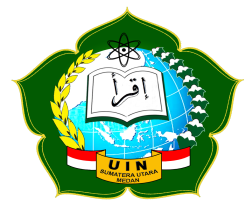 